							2019 GRPA STATE SOCCER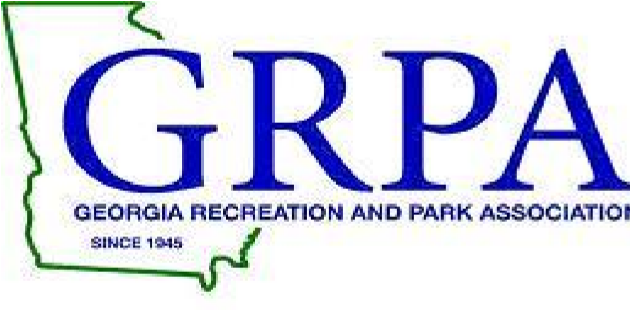 				DECEMBER 6-7, 2019				CLASS B AND C				U8 Coed, u10 Coed, u12 CoedGAME SITE:			RIVER PARK			460 MAULDIN ROAD                         			CALHOUN, GEORGIA 30701CONTACT INFORMATION:	Amber Broome			Kim Townsend                                                          706-629-0177			706-629-0177                                                          abroome@calnet-ga.net	ktownsend@calnet-ga.netENTRY FEE:			$100.00 (Make check payable to Calhoun Recreation Department)ROSTERS:			Coaches or Staff Representatives should bring their copy of their GRPA				Official Roster and birth verifications.  If you are coming straight to 				State all four copies of the roster are to be submitted upon arrival.				All rosters must be typed and in alphabetical order.  All players must be				present at team roster check-in prior to their first game of the				tournament. Any player arriving after team check in MUST check in with				tournament staff prior to participating in tournament.OFFICIALS:			JERSEYS:			Governed by GRPA State Athletic Manual (See page 145)AWARDS:			Governed by GRPA State Athletic Manual.ADMISSION:			Adults: $5.00				Children: $2.00 – (5-18)				Senior Citizens – 55 and over - $2.00TOURNAMENT BRACKETS:	Brackets will be updated throughout tournament at www.grpa.org LODGING:			Holiday Inn Express – 706-629-2018                                                          Comfort Inn and Suites – 706-625-6500